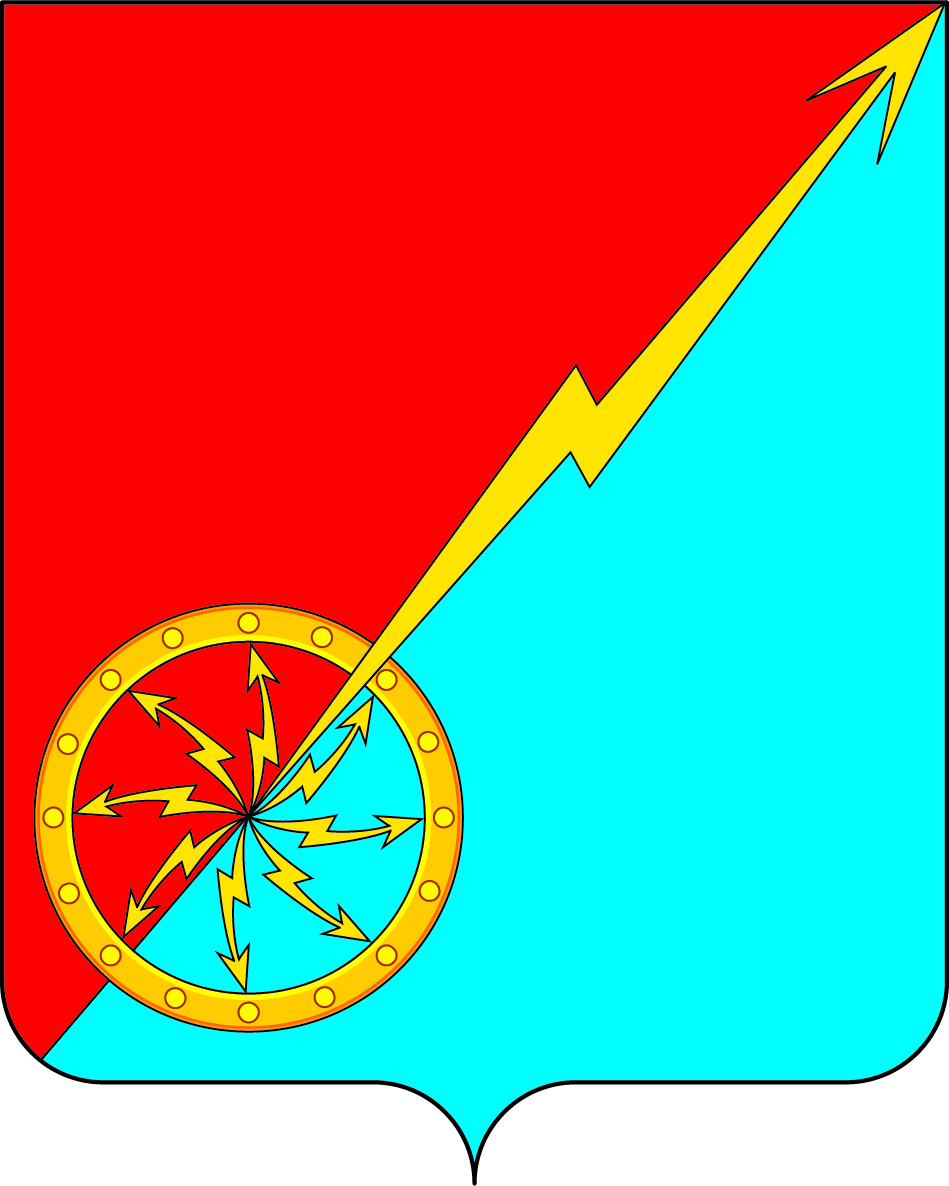 Российская ФедерацияЩекинский район Тульской областиАдминистрация муниципального образования город СоветскЩекинского районаПОСТАНОВЛЕНИЕ17 января  2019 года                                   № 1-4О внесении изменений в постановление  администрации МО г. Советск Щекинского района от 16 ноября 2018г. № 11-198 «Об утверждении стоимости услуг, предоставляемых согласно гарантированному перечню услуг по погребению, и подлежащей  возмещению организации по оказанию ритуальных услуг с правами  специализированной службы по погребению безродных, невостребованных и неопознанных умерших на территории муниципального образования город Советск Щекинского района на 2019 год» В соответствии с Федеральным законом от 06.10.2003 года № 131-ФЗ «Об общих принципах организации местного самоуправления в Российской Федерации», Федеральным законом от 12.01.1996 г. № 8-ФЗ «О погребении и похоронном деле», на основании Устава муниципального образования город Советск Щекинского района  администрация муниципального образования город Советск Щекинского района ПОСТАНОВЛЯЕТ:1. Внести изменение в приложение  постановления  администрации МО г. Советск Щекинского района от 16 ноября 2018г. № 11-198 «Об утверждении стоимости услуг, предоставляемых согласно гарантированному перечню услуг по погребению, и подлежащей  возмещению организации по оказанию ритуальных услуг с правами  специализированной службы по погребению безродных, невостребованных и неопознанных умерших на территории муниципального образования город Советск Щекинского района на 2019 год». Приложение изложить в новой редакции (приложение)2. Контроль за исполнением настоящего постановления оставляю за собой.3. Постановление обнародовать путем размещения на официальном сайте муниципального образования город Советск Щекинского района и на информационном стенде администрации муниципального образования город Советск Щекинского района по адресу: Тульская область, Щекинский район, г.Советск, пл.Советов, д.1.4. Постановление вступает в силу со дня официального обнародования и распространяется на правоотношения возникшие с 01 февраля 2019 года и до последующей индексации .Глава администрации муниципального образованиягород Советск Щекинского района         			            Н.В.Мясоедов                                                                                                  Согласовано:                                                                                             А.А.Михель                                                                                                                                                             О.А. ПузочкинаИсп. Романова Н.Н.тел. 7-45-41Приложение к постановлению администрации муниципального образования город СоветскЩекинского районаот 17 января 2019г. № 1-4Стоимостьуслуг, предоставляемых согласно гарантированному перечню услуг по погребению, и подлежащей возмещению организации по оказанию ритуальных услуг с правами специализированной службы по погребению безродных, невостребованных и неопознанных умерших на территории муниципального образования город Советск Щекинского района на 2019 год с 01 февраля 2019 года и до последующей индексации №п.пНаименование услугСумма затрат1.Оформление документов, необходимых для погребения256,532.Облачение тела1964,783.Предоставление гроба 1275,04.Перевозка тела (останков) умершего на кладбище 1300,165.Погребение 1150,0Итого:5946,47